                                                        به نام خدا      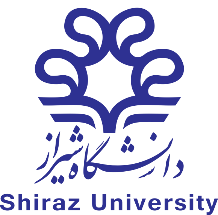                                  طرح درس     نام مدرس:                                          مقطع:                                   نیمسال تحصیلی:	                              نام درس:                                        تعداد واحد:	                              پیش‌نیاز درس:ساعت برگزاری:                                 ایمیل:	                            ساعت پاسخگویی و مشاوره:اهداف یادگیری:سرفصل:روش / تدریس: شیوه ارزشیابی:فهرست منابع: